VYJADRENIE SÚHLASU A NESÚHLASU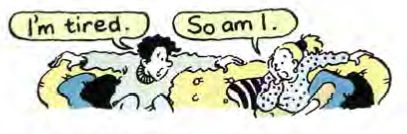 Na vyjadrenie súhlasu používame v angličtine slová ako SO a NEITHER.
SO používame, keď súhlasíme s kladnou výpoveďou (ako je uvedené v príklade)I am tired. - So am I. (Som unavený. - Aj ja.)He was very angry - So was I. (Bol veľmi nahnevaný. – Aj ja som bol.)Všimnime si, že v súhlase používame to isté sloveso ako vo výpovedi len slovosled je ako v otázke. Viac príkladov:He can drive. - So can she. (slovosled ako v otázke, za so nasleduje sloveso a potom osoba)
Ann has finished her work. - So has Mary. (Ann dokončila prácu. - Aj Mary.)John will pass the exam. - So will you. (John spraví skúšku. - Aj ty.)Pokiaľ sa vo výpovedi nachádza sloveso byť, modálne sloveso alebo pomocné sloveso napr. have z predprítomného času, tak tvorba súhlasnej odpovede je veľmi jednoduchá. Použijeme toto sloveso aj v súhlasnej odpovedi, ako sme uviedli v predchádzajúcich príkladoch.Pokiaľ sa však vo výpovedi nachádza sloveso v jednoduchom prítomnom alebo minulom čase, tak toto sloveso nemôžeme použiť v súhlasnej odpovedi. Použijeme pomocné sloveso, ktoré sa s konkrétnym časom používa. Tzn. s jednoduchým prítomným časom používame do/does a s minulým časom používame did:I work in an office. - So do I. (Pracujem v kancelárii. Aj ja.)I like chocolate. - So does she. (Mám rád čokoládu. Aj ona.)I enjoyed the film. - So did she. (Páčil sa mi film. Aj mne.)NEITHER používame, keď súhlasíme s negatívnou výpoveďouI´m not tired. - Neither am I.(Nie som unavený. - Ani ja nie.)I haven´t seen that film. - Neither have I. (Nevidel som ten film. - Ani ja nie.)She didn´t go to school. - Neither did I.(Ona nešla do školy. - Ani ja nie.)I don´t like milk. - Neither does she.(Nemám rád mlieko. - Ani ona nie.)Pozor!Vo výpovedi použijeme sloveso v zápore ale v súhlasnej odpovedi musíme použiť kladné sloveso, pretože samotné neither vyjadruje zápor.
She didn´t buy it. - Neither did he. (Nekúpila to. - Ani on nie.)Zopakujte si:1. Ako súhlasíme s kladnou výpoveďou?
2. Ako súhlasíme s negatívnou výpoveďou?
3. Aký je slovosled v kladnom alebo zápornom súhlase?